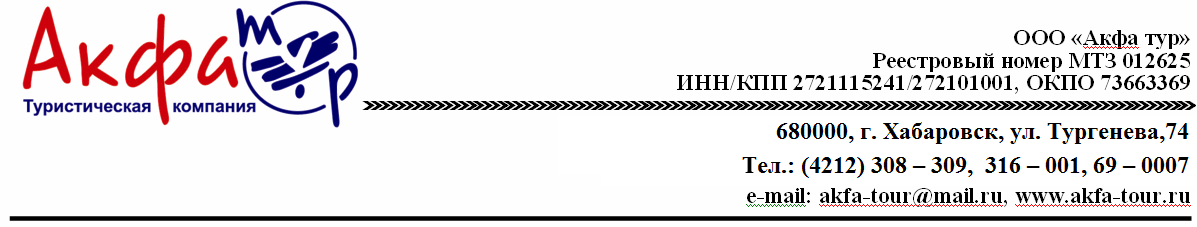 Групповой тур в Благовещенск1 День 1 День 17-50Сбор группы на ЖД Вокзале Хабаровска.18:30Отправление в Благовещенск2 День 2 День 07-27Встреча группы на жд вокзале08-00Завтрак08-40Выезд на обзорную экскурсию по городу Благовещенск с посещением памятника казакам-первопроходцам11-40Музей МВД/МЧС12-10Обед13-10На выбор: Посещение краеведческого музеяПалеонтологический музей14-30Совсем новый музей «Калачная»(У традиционного калача, оказывается, есть губа, животик и ручка)16-00Посещение нового сквера «Бабочка»17-00Ужин18-00Прогулка по Набережной с видом на Китай19:00Выезд на жд вокзал19-45Отправление поезда в Хабаровск2 День 2 День 10-29Прибытие в ХабаровскИТОГОПри группе 20+1 стоимость 5700 руб./чел.При группе 15+1 стоимость 5800 руб./чел.При группе 10+1 стоимость 7200 руб./чел.В стоимость входит:В стоимость не входит:-Питание (завтрак, обед )- Трансфер-Входные билеты- Гид- жд билеты Хабаровск-Благовещенск-ХабаровскШкольник  3500 руб/чел, взрослый 6800 руб/чел 
(ориентировочная стоимость)